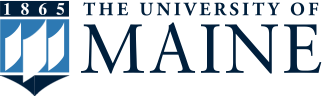 Native American ProgramsPresentsDr. Robin KimmererThe Personhood of Plants: Land, language and the rights of natureThis presentation will explore on our relationship to plants and how it is shaped by culture, worldview and experience. Together, we will explore scientific and indigenous conceptions of the nature of plants, from natural resources and respected teachers to consider how our perceptions of living beings are reflected in language and law.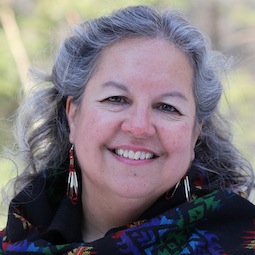 When: Monday, May 15, 2017    7:00pm – 8:30pmWhere: Buchanan Alumni House,       McIntire RoomAbout the Speaker: Dr. Kimmerer (Citizen Potawatomi) is a professor of Environmental Science and Forestry at SUNY College in Syracuse, NYFor more information: Jennifer Bowen, 207.581.1417jennifer.bowen@maine.eduThe University of Maine does not discriminate on the grounds of race, color, religion, sex, sexual orientation, including transgender status and gender expression, national origin, citizenship status, age, disability, genetic information, or veteran status in employment, education, and all other programs and activities. The following person has been designated to handle inquiries regarding nondiscrimination policies: Director, Office of Equal Opportunity, 101 North Stevens Hall, 207.581.1226, equal.opportunity@maine.edu.